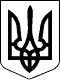 128 СЕСІЯ  ЩАСЛИВЦЕВСЬКОЇ СІЛЬСЬКОЇ РАДИ7 СКЛИКАННЯРІШЕННЯ09.10.2020 р.                                     № 2628с. ЩасливцевеПро внесення змін до рішення 124 сесії Щасливцевської сільскої ради 7 скликання                  № 2469 від 18.08.2020р. Розглянувши клопотання АТ «Херсонобленерго» №*** від 28.09.2020 р., керуючись ст. 26 Закону України «Про місцеве самоврядування в Україні» сесія сільської ради ВИРІШИЛА:Внести зміни до пункту 1 рішення 124 сесії Щасливцевської сільської ради 7 скликання 2469 від 18.08.2020р «Про внесення змін до рішення 121 сесії Щасливцевської сільської ради 7 скликання №2332 від 25.06.2020р. «Про надання дозволу на розробку проекту землеустрою щодо відведення земельної ділянки в оренду АТ «Херсонобленерго», а саме:слова «на час будівництва ПЛ-10кВ Л-692 ПС-35/10кВ» замінити словами «для реконструкції ПЛ-10кВ Л-692 ПС-35/10кВ» і слова «для будівництва та експлуатації опор ПЛ-10кВ Л-692 ПС-35/10кВ» замінити словами «для встановлення опор ПЛ-10кВ Л-692 ПС-35/10кВ».    Контроль за виконанням цього рішення покласти на постійну комісію Щасливцевської сільської ради з питань регулювання земельних відносин та охорони навколишнього середовища.Сільський голова                                                      В.ПЛОХУШКО